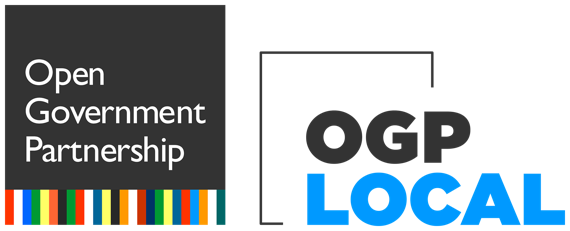 OGP Local Action Plan TemplateOff-line fillable form for action plan commitments This section is composed of a detailed description of the open government commitments. These commitments are the concrete short-term initiatives to achieve the medium-term outcomes identified in the Local Open Government Strategic Vision. Below is a fillable template with the fields of information necessary to complete this section of the action plan. Please make sure you note the character limit for each textbox. Please note that the final action plan will be submitted online through a platform provided by OGP Local.--------------------------------------------------------------------------------------------------------------------------------------------------------------------------------------------------Commitment TitleDescribe the specific action that the commitment will achieve, distinguishing commitment from other commitments in the plan. Example: "Create beneficial ownership register" or "Publish judicial data" or "Improve compliance with RTI law" A cocreated open data platform where citizens can access (and interact with) a broad range of datasets from Glasgow City Council and partner organisations. The open data platform will provide access to not just raw datasets to communities but will provide interactive maps, dashboards, and data stories that will help communities to understand what the data means. The platform will also provide data engagement and involvement opportunities through the creation of themed initiatives.  It will be linked to our Digital Community Engagement Platform.TimeframeCommitment Start Date (month/year) Commitment End Date (month/year)  Lead implementing government agencyLead implementing non-governmental stakeholder, if applicableOther Stakeholders Involved in the implementation of this commitment(e.g. Government Ministries, Departments, Agencies, Civil Society Organizations, Community Groups, Private Sector, or Working Groups)Commitment Description 
ProblemDescribe the economic, social, political, or environmental problem identified that this commitment seeks to resolve. (e.g. ‘Misallocation of welfare funds’ is more helpful than ‘lacking a website’.) Maximum 1000 charactersStatus quoDescribe the current state of the policy issue at the beginning of an action plan. (e.g.: 26% of judicial corruption complaints are not processed currently.)Maximum 1000 charactersActionWhat is the commitment? Describe what the commitment entails, its expected results, and overall objective. Maximum 1000 charactersHow will the commitment contribute to solving the public problem?What are the expected outputs and outcomes once the commitment has been implemented? Maximum 1000 charactersWhat long-term goal as identified in your Open Government Strategic Vision does this commitment relate to?
Maximum 1000 charactersPrimary Policy AreaPlease indicate the most relevant policy or practice for this commitment. Select up to two policy areas from the following list: Asset Disclosure; Audits & Controls; Beneficial Ownership; Civic Space; Conflict of Interest; Crisis Response; Digital Governance; E-petitions; Elections &; Political Finance; Fiscal Openness; Inclusion; Legislative Openness; Lobbying; Open Contracting; Open Data; Public Procurement; Regulatory; Governance; Right to Information; Safety Nets & Economic Inclusion; Safety Nets and Economic Inclusion; Social Accountability; Stimulus and Economic Recovery; Tax; Whistleblower Protection; Other/NAPrimary SectorPlease indicate the most relevant primary sector for this commitment. Select up to two sectors from the following list: Aid; Citizenship & Immigration; Cross-sectoral; Education; Environment & Climate; Extractive Industries; Health & Nutrition; Infrastructure & Transport; Justice; Land & Spatial Planning; Legislature; Media and Telecommunications; Policing & Corrections; Private Sector; Public Services (general); Science & Technology; Security and Public Safety; Water, Sanitation, and Hygiene; Other/NAWhat OGP value is this commitment relevant to?What resources are needed to achieve this commitment? Please include budget, staff, time, and contributions of civil society and other organizations and any other resources required. Are the resources needed to achieve this commitment already secured?Please select one option: Yes / No / PartiallyAdditional Information [Optional]Use this optional space to provide other useful information, for example:Links to other government programsLinks to the national development plan or other sectoral or local plansLink to the Sustainable Development GoalsGender perspective analysis	Maximum 1000 charactersMilestones Please add below the individual milestones of your commitment. Add one line per milestone. You can add as many lines as necessary.***September 20212027Office, Agency or MinistryBranch of Government(Select from the following: Executive branch; Judicial branch; Legislative branch; Independent/ Autonomous)Name of ContactTitleEmailRole in Implementation(Select from the following:  Lead;support;oversight;coordinate)Glasgow City Council Autonomous Kimberley Hose Head of Business Intelligence Kimberley.hose@glasgow.gov.ukLeadGlasgow City CouncilAutonomousStephen SprottData project Manager Stephen.sprott@glasgow.gov.ukLeadGlasgow City CouncilAutonomousGlasgow City CouncilAutonomousAdd lines as necessaryAdd lines as necessaryAdd lines as necessaryAdd lines as necessaryAdd lines as necessaryAdd lines as necessaryName of organizationName of ContactTitleEmailRole in Implementation(Select from the following: Lead; support; oversight;coordinate)Third Sector interface Kathleen Caskie Support for co creation process Add lines as necessaryAdd lines as necessaryAdd lines as necessaryAdd lines as necessaryAdd lines as necessaryName of organizationName of ContactTitleEmailRole in Implementation(Select from the following: Lead; support; oversight;coordinate)Scottish Government (CivTech ® Scotland)Mark ElliotSupportThe Data LabDarran GardnerSupportUniversity of Glasgow (UBDC)David McArthurSupportUniversity of Strathclyde SupportGlasgow School of ArtGordon Hush SupportGlasgow Caledonian UniversityMike McGlincheySupportGlasgow Third Sector Interface NetworkIan BruceSupportGlasgow LifeNeil PatersonSupportScottish EnterpriseTerry Hogg SupportSkills Development ScotlandSupportAdd lines as necessaryAdd lines as necessaryAdd lines as necessaryAdd lines as necessaryAdd lines as necessaryBusinesses, academics, communities and third sector organisations identified the need for greater access to data to support innovation and information to inform debate and local decision-making. By increasing the availability of open data we plan to increase transparency, empower communities, and enable service redesign and innovation.The council first starting publishing open data in 2013 as part of Glasgow’s Future Cities Demonstrator (Glasgow was the first UK’s smart city demonstrator). It is in the process of relaunching the Open Data Portal following a technical upgrade that will make it easier to publish (timely and up-to-date) open data, and provide a suite of data visualization tools that allows data to be presented in more meaningful ways than just raw tables (e.g. interactive maps, 3D models, dashboards, and “data stories). As an example, the technology has recently been used to provide councilors with an interactive “ward profile” that can provide insight into the wards (demographics, community assets, and service delivery trends). The council has recently established a working group with city partners from across the public, academic and third sectors to adopt a city-wide approach to open data in the city.To engage with a broad range of communities to set priorities for the scaling up the publication of open data, and to co-develop data visualisations (such as interactive maps and dashboards) that can be used to inform public debate and decision-making. The expected result of this would be that communities would have access to a broad range of datasets, informative visuals and interactive dashboards, and data stories (via story maps) that are informative and influence debate and decision-making. To test out the creation of ‘initiatives’ themed around particular data sets, where communities of interest come together to explore the impact.  A city-wide respository of open data that contains a broad range of relevant datasets, visualisations, data stories and an engagement hub.An easily accessible set of neighbourhood and citywide dashboards that have been influenced by the needs of communities that inform community debate and decision-makingA meaningful set of targets that measure the impact that open data is having onTransparencyFreedom of InformationCommunity EmpowermentService DesignInnovationDigital governance Open dataCross-sectoralSelect Valuefrom the following list: TransparencyPublic Participation and InclusionPublic AccountabilityTechnology/innovation for transparencyTechnology/innovation for public participationTechnology/innovation for accountabilityWhy is this commitment relevant to this value?TransparencyPublic Participation and InclusionTechnology/innovation for public participationAdd lines above as necessaryAdd lines above as necessaryBudget (estimated budget allocation and specify currency)Staff (number of staff required to implement the commitment)Time (months needed to implement the commitment)Other resources required (please describe)Add lines above as necessaryAdd lines above as necessaryAdd lines above as necessaryAdd lines above as necessaryNoThe open data hub will deliver on objectives aligned to the Digital Glasgow strategy, namely open data, digital innovation and engagement. Describe the outputStart date (MM/YYYY)End Date (MM/YYYY)Responsible AgencyContact personStatusSelect from the following: Not started; in progress, stuck finished; incomplete.Add lines above as necessaryAdd lines above as necessaryAdd lines above as necessaryAdd lines above as necessaryAdd lines above as necessaryAdd lines above as necessary